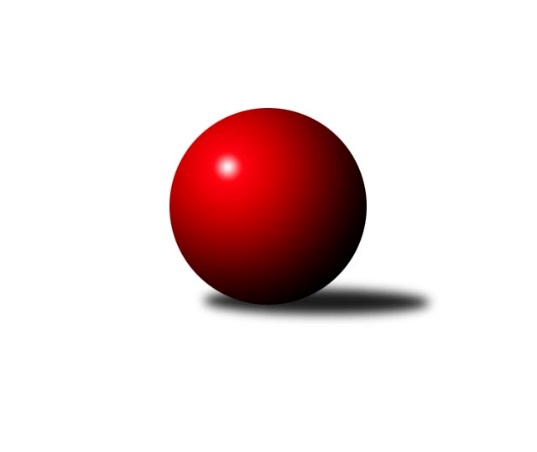 Č.16Ročník 2016/2017	18.2.2017Nejlepšího výkonu v tomto kole: 3208 dosáhlo družstvo: KC Zlín2. KLZ B 2016/2017Výsledky 16. kolaSouhrnný přehled výsledků:KK PSJ Jihlava	- TJ Sokol Luhačovice	5:3	3181:3062	15.0:9.0	18.2.KC Zlín	- TJ Rostex Vyškov ˝A˝	7:1	3208:3051	18.0:6.0	18.2.KK Vyškov˝B˝	- SK Baník Ratiškovice	5:3	3017:2974	13.0:11.0	18.2.KK Mor.Slávia Brno	- TJ Sokol Vracov	6:2	3162:3113	11.5:12.5	18.2.HKK Olomouc	- TJ Jiskra Nová Bystřice	5:3	3162:3142	12.0:12.0	18.2.Tabulka družstev:	1.	KC Zlín	14	11	1	2	77.0 : 35.0 	203.5 : 132.5 	 3173	23	2.	TJ Jiskra Nová Bystřice	15	11	1	3	76.0 : 44.0 	205.0 : 155.0 	 3137	23	3.	KK Zábřeh	14	9	3	2	73.0 : 39.0 	187.5 : 148.5 	 3110	21	4.	HKK Olomouc	14	6	3	5	54.0 : 58.0 	156.0 : 180.0 	 3083	15	5.	TJ Rostex Vyškov ˝A˝	15	7	1	7	64.0 : 56.0 	183.0 : 177.0 	 3085	15	6.	KK PSJ Jihlava	14	5	2	7	56.0 : 56.0 	167.5 : 168.5 	 2995	12	7.	TJ Sokol Luhačovice	14	6	0	8	50.0 : 62.0 	167.5 : 168.5 	 3073	12	8.	KK Mor.Slávia Brno	15	5	2	8	54.0 : 66.0 	169.0 : 191.0 	 3090	12	9.	SK Baník Ratiškovice	14	5	1	8	50.0 : 62.0 	164.0 : 172.0 	 3076	11	10.	TJ Sokol Vracov	14	5	0	9	46.0 : 66.0 	154.0 : 182.0 	 3069	10	11.	KK Vyškov˝B˝	15	2	0	13	32.0 : 88.0 	139.0 : 221.0 	 2880	4Podrobné výsledky kola:	 KK PSJ Jihlava	3181	5:3	3062	TJ Sokol Luhačovice	Šárka Dvořáková	135 	 127 	 131 	121	514 	 3:1 	 509 	 130	122 	 117	140	Hana Konečná	Eva Rosendorfská	142 	 129 	 125 	110	506 	 2:2 	 511 	 141	111 	 138	121	Hana Krajíčková	Šárka Vacková	131 	 134 	 132 	137	534 	 2:2 	 540 	 129	121 	 144	146	Šárka Nováková	Dana Fišerová	111 	 111 	 121 	137	480 	 0:4 	 533 	 120	133 	 142	138	Lenka Menšíková	Jana Braunová	139 	 153 	 133 	160	585 	 4:0 	 462 	 108	125 	 115	114	Zdenka Svobodová *1	Simona Matulová	136 	 131 	 140 	155	562 	 4:0 	 507 	 131	118 	 130	128	Ludmila Pančochovározhodčí: střídání: *1 od 87. hodu Helena KonečnáNejlepší výkon utkání: 585 - Jana Braunová	 KC Zlín	3208	7:1	3051	TJ Rostex Vyškov ˝A˝	Bohdana Jankových	134 	 132 	 151 	129	546 	 4:0 	 479 	 128	128 	 116	107	Tereza Vidlářová	Dita Trochtová	154 	 111 	 128 	129	522 	 3:1 	 476 	 125	120 	 110	121	Zuzana Štěrbová	Zuzana Ančincová	139 	 125 	 137 	120	521 	 3:1 	 495 	 120	117 	 119	139	Monika Tilšerová	Kristýna Zimáková	141 	 151 	 123 	131	546 	 3:1 	 528 	 130	141 	 128	129	Michaela Kouřilová	Hana Kubáčková	132 	 126 	 138 	126	522 	 2:2 	 552 	 121	157 	 132	142	Monika Anderová	Martina Zimáková	139 	 146 	 142 	124	551 	 3:1 	 521 	 134	124 	 126	137	Jana Vejmolovározhodčí: Nejlepší výkon utkání: 552 - Monika Anderová	 KK Vyškov˝B˝	3017	5:3	2974	SK Baník Ratiškovice	Běla Omastová	120 	 126 	 128 	133	507 	 2.5:1.5 	 498 	 120	127 	 121	130	Martina Šupálková	Jitka Usnulová	121 	 147 	 125 	121	514 	 1.5:2.5 	 516 	 130	134 	 125	127	Dagmar Opluštilová	Jana Kurialová	149 	 129 	 135 	150	563 	 3:1 	 479 	 109	144 	 105	121	Jana Macková	Eva Alánová	110 	 115 	 95 	123	443 	 1:3 	 512 	 140	143 	 124	105	Sára Zálešáková	Milana Alánová	145 	 128 	 128 	125	526 	 3:1 	 488 	 126	113 	 118	131	Marie Kobylková	Radka Suchomelová	110 	 129 	 99 	126	464 	 2:2 	 481 	 116	119 	 123	123	Dana Tomančákovározhodčí: Nejlepší výkon utkání: 563 - Jana Kurialová	 KK Mor.Slávia Brno	3162	6:2	3113	TJ Sokol Vracov	Martina Dosedlová	134 	 141 	 152 	144	571 	 3:1 	 515 	 127	148 	 130	110	Mariana Kreuzingerová	Martina Hájková	138 	 101 	 120 	128	487 	 2.5:1.5 	 483 	 133	124 	 120	106	Marie Býčková	Ivana Pešková	128 	 143 	 109 	122	502 	 2:2 	 499 	 107	137 	 124	131	Klára Trojanová	Pavlína Březinová	117 	 129 	 148 	141	535 	 1:3 	 585 	 144	158 	 139	144	Jitka Šimková	Lenka Kričinská	155 	 131 	 111 	120	517 	 1:3 	 540 	 131	146 	 133	130	Hana Beranová	Romana Sedlářová	131 	 125 	 137 	157	550 	 2:2 	 491 	 148	129 	 113	101	Monika Niklovározhodčí: Nejlepší výkon utkání: 585 - Jitka Šimková	 HKK Olomouc	3162	5:3	3142	TJ Jiskra Nová Bystřice	Marie Chmelíková	124 	 112 	 149 	142	527 	 2:2 	 564 	 145	159 	 122	138	Iva Molová	Hana Malíšková	129 	 138 	 119 	142	528 	 3:1 	 496 	 118	138 	 119	121	Veronika Baudyšová	Hana Kropáčová	115 	 141 	 133 	144	533 	 3:1 	 502 	 122	129 	 131	120	Lucie Vrecková	Denisa Hamplová	123 	 126 	 118 	123	490 	 1:3 	 516 	 125	132 	 137	122	Michaela Běhounová	Silvie Vaňková	160 	 127 	 133 	120	540 	 2:2 	 532 	 142	125 	 143	122	Hana Vrecková	Jaroslava Havranová	134 	 123 	 158 	129	544 	 1:3 	 532 	 137	125 	 134	136	Gabriela Filakovskározhodčí: Nejlepší výkon utkání: 564 - Iva MolováPořadí jednotlivců:	jméno hráče	družstvo	celkem	plné	dorážka	chyby	poměr kuž.	Maximum	1.	Iva Molová 	TJ Jiskra Nová Bystřice	555.49	367.2	188.3	4.2	8/8	(597)	2.	Bohdana Jankových 	KC Zlín	546.67	366.4	180.3	3.6	6/7	(583)	3.	Jitka Killarová 	KK Zábřeh	544.37	354.6	189.8	2.1	7/8	(580)	4.	Martina Ančincová 	KC Zlín	542.61	374.0	168.6	4.7	7/7	(573)	5.	Silvie Vaňková 	HKK Olomouc	542.47	364.3	178.1	3.9	7/8	(595)	6.	Jitka Šimková 	TJ Sokol Vracov	542.45	366.3	176.2	5.3	7/8	(585)	7.	Martina Zimáková 	KC Zlín	540.08	358.4	181.7	3.5	7/7	(589)	8.	Mariana Kreuzingerová 	TJ Sokol Vracov	539.96	358.9	181.0	3.8	6/8	(562)	9.	Jana Vejmolová 	TJ Rostex Vyškov ˝A˝	539.42	361.4	178.1	5.0	8/8	(596)	10.	Romana Sedlářová 	KK Mor.Slávia Brno	538.90	359.4	179.5	5.0	6/7	(596)	11.	Martina Šupálková 	SK Baník Ratiškovice	534.69	370.7	164.0	6.7	6/7	(566)	12.	Šárka Nováková 	TJ Sokol Luhačovice	532.70	363.5	169.2	5.3	8/8	(583)	13.	Hana Beranová 	TJ Sokol Vracov	532.49	359.4	173.1	5.2	7/8	(577)	14.	Gabriela Filakovská 	TJ Jiskra Nová Bystřice	531.14	353.1	178.0	6.3	7/8	(605)	15.	Romana Švubová 	KK Zábřeh	529.47	353.7	175.8	3.8	7/8	(584)	16.	Tereza Hykšová 	SK Baník Ratiškovice	529.17	361.1	168.0	7.9	7/7	(583)	17.	Hana Kubáčková 	KC Zlín	529.10	355.7	173.4	4.3	7/7	(558)	18.	Petra Dočkalová 	KK PSJ Jihlava	528.83	353.0	175.8	3.9	6/8	(554)	19.	Eva Kadrnožková 	TJ Jiskra Nová Bystřice	525.25	359.6	165.7	7.5	6/8	(569)	20.	Jaroslava Havranová 	HKK Olomouc	524.19	344.2	180.0	3.9	7/8	(555)	21.	Ludmila Pančochová 	TJ Sokol Luhačovice	524.19	355.2	169.0	6.4	8/8	(572)	22.	Šárka Vacková 	KK PSJ Jihlava	522.81	356.4	166.5	8.6	7/8	(549)	23.	Lenka Kubová 	KK Zábřeh	522.30	355.8	166.5	6.0	8/8	(549)	24.	Monika Anderová 	TJ Rostex Vyškov ˝A˝	520.92	352.0	168.9	6.3	8/8	(560)	25.	Jitka Žáčková 	KK Mor.Slávia Brno	520.51	364.3	156.2	7.7	5/7	(561)	26.	Michaela Kouřilová 	TJ Rostex Vyškov ˝A˝	519.43	355.8	163.6	7.3	8/8	(571)	27.	Michaela Slavětínská 	KK Mor.Slávia Brno	519.25	349.6	169.7	5.6	5/7	(560)	28.	Kristýna Zimáková 	KC Zlín	518.12	367.4	150.8	6.5	6/7	(557)	29.	Martina Dosedlová 	KK Mor.Slávia Brno	518.00	354.6	163.4	9.2	5/7	(571)	30.	Ilona Olšáková 	KK Mor.Slávia Brno	517.61	369.1	148.5	9.8	6/7	(569)	31.	Dana Wiedermannová 	KK Zábřeh	515.98	353.2	162.8	5.5	8/8	(577)	32.	Michaela Běhounová 	TJ Jiskra Nová Bystřice	515.57	360.5	155.1	9.3	6/8	(550)	33.	Lenka Horňáková 	KK Zábřeh	515.53	357.4	158.1	5.9	7/8	(547)	34.	Veronika Baudyšová 	TJ Jiskra Nová Bystřice	514.64	353.8	160.8	6.3	6/8	(582)	35.	Eva Rosendorfská 	KK PSJ Jihlava	514.30	351.6	162.7	7.1	8/8	(557)	36.	Lenka Menšíková 	TJ Sokol Luhačovice	514.17	356.4	157.7	8.1	6/8	(543)	37.	Pavlína Březinová 	KK Mor.Slávia Brno	513.25	355.6	157.6	7.0	7/7	(543)	38.	Jana Kurialová 	KK Vyškov˝B˝	513.20	354.2	159.0	8.6	5/7	(577)	39.	Lenka Kričinská 	KK Mor.Slávia Brno	512.96	352.7	160.3	8.6	7/7	(552)	40.	Hana Kropáčová 	HKK Olomouc	511.51	353.0	158.5	9.3	7/8	(543)	41.	Hana Konečná 	TJ Sokol Luhačovice	511.17	351.6	159.6	8.6	6/8	(537)	42.	Marie Kobylková 	SK Baník Ratiškovice	510.12	356.0	154.1	8.3	7/7	(556)	43.	Lucie Vrecková 	TJ Jiskra Nová Bystřice	509.16	354.0	155.1	8.5	8/8	(559)	44.	Hana Malíšková 	HKK Olomouc	508.63	352.1	156.5	8.0	6/8	(545)	45.	Dana Tomančáková 	SK Baník Ratiškovice	507.17	351.6	155.6	8.9	6/7	(553)	46.	Kateřina Bajerová 	HKK Olomouc	506.50	352.7	153.8	10.1	6/8	(553)	47.	Monika Niklová 	TJ Sokol Vracov	505.66	346.9	158.7	8.6	8/8	(598)	48.	Simona Matulová 	KK PSJ Jihlava	504.14	344.0	160.1	9.2	7/8	(573)	49.	Veronika Pýchová 	TJ Jiskra Nová Bystřice	502.17	343.2	159.0	8.7	6/8	(557)	50.	Sára Zálešáková 	SK Baník Ratiškovice	501.16	349.6	151.6	6.7	5/7	(518)	51.	Jana Macková 	SK Baník Ratiškovice	500.60	343.4	157.3	9.9	5/7	(531)	52.	Zuzana Štěrbová 	TJ Rostex Vyškov ˝A˝	499.24	340.1	159.1	7.0	6/8	(536)	53.	Hana Krajíčková 	TJ Sokol Luhačovice	494.61	343.7	150.9	9.8	6/8	(514)	54.	Klára Trojanová 	TJ Sokol Vracov	492.83	341.9	150.9	9.8	6/8	(561)	55.	Marie Býčková 	TJ Sokol Vracov	491.48	338.6	152.9	10.0	7/8	(533)	56.	Jitka Usnulová 	KK Vyškov˝B˝	483.09	345.9	137.2	12.0	7/7	(531)	57.	Milana Alánová 	KK Vyškov˝B˝	478.02	338.4	139.6	9.6	6/7	(552)	58.	Radka Suchomelová 	KK Vyškov˝B˝	475.60	339.6	136.0	13.8	6/7	(523)	59.	Běla Omastová 	KK Vyškov˝B˝	474.92	325.3	149.6	11.7	6/7	(509)	60.	Ludmila Tomiczková 	KK Vyškov˝B˝	474.23	334.8	139.4	11.5	5/7	(518)		Jana Braunová 	KK PSJ Jihlava	556.88	366.3	190.6	4.0	2/8	(585)		Lenka Wognitschová 	TJ Rostex Vyškov ˝A˝	540.67	368.8	171.8	5.7	2/8	(584)		Hana Stehlíková 	KC Zlín	536.50	365.7	170.8	9.2	3/7	(586)		Šárka Dvořáková 	KK PSJ Jihlava	534.66	367.9	166.8	8.1	5/8	(588)		Hana Vrecková 	TJ Jiskra Nová Bystřice	532.67	359.3	173.3	5.7	3/8	(535)		Jana Kovářová 	KK Vyškov˝B˝	527.00	357.7	169.3	6.9	4/7	(566)		Helena Sobčáková 	KK Zábřeh	527.00	370.5	156.5	7.5	2/8	(527)		Andrea Tatoušková 	HKK Olomouc	525.88	369.9	156.0	6.3	5/8	(548)		Zdenka Svobodová 	TJ Sokol Luhačovice	524.17	356.2	168.0	6.3	4/8	(543)		Lucie Trávníčková 	TJ Rostex Vyškov ˝A˝	523.23	357.7	165.6	6.8	5/8	(562)		Zuzana Ančincová 	KC Zlín	523.13	352.9	170.2	5.9	4/7	(571)		Monika Hubíková 	TJ Sokol Luhačovice	520.10	359.9	160.2	7.3	5/8	(553)		Dagmar Opluštilová 	SK Baník Ratiškovice	517.11	350.7	166.4	6.4	3/7	(532)		Barbora Pýchová 	TJ Jiskra Nová Bystřice	517.00	334.0	183.0	3.0	1/8	(517)		Dita Trochtová 	KC Zlín	516.88	352.1	164.8	6.2	4/7	(551)		Kamila Chládková 	KK Zábřeh	516.11	355.6	160.6	8.1	3/8	(545)		Marcela Balvínová 	KK Zábřeh	514.00	341.0	173.0	6.0	1/8	(514)		Monika Tilšerová 	TJ Rostex Vyškov ˝A˝	512.56	337.6	175.0	8.8	3/8	(531)		Jana Nytrová 	TJ Rostex Vyškov ˝A˝	512.00	352.0	160.0	10.0	1/8	(512)		Jana Mačudová 	SK Baník Ratiškovice	511.92	354.1	157.8	7.2	4/7	(552)		Ivana Pešková 	KK Mor.Slávia Brno	504.75	346.0	158.8	8.3	2/7	(506)		Marie Chmelíková 	HKK Olomouc	502.80	335.7	167.1	8.2	5/8	(536)		Andrea Katriňáková 	TJ Sokol Luhačovice	502.40	345.0	157.5	5.5	4/8	(546)		Karolína Derahová 	KK PSJ Jihlava	502.25	354.0	148.3	9.8	4/8	(536)		Tereza Vidlářová 	TJ Rostex Vyškov ˝A˝	501.96	344.3	157.7	9.3	5/8	(572)		Denisa Martináková 	TJ Sokol Vracov	500.00	368.0	132.0	13.0	1/8	(500)		Hana Ollingerová 	KK Zábřeh	498.75	355.4	143.4	10.1	4/8	(518)		Veronika Kaiserová 	TJ Sokol Vracov	490.33	333.0	157.3	11.0	3/8	(495)		Helena Konečná 	TJ Sokol Luhačovice	490.00	348.0	142.0	9.0	1/8	(490)		Lenka Habrová 	KK PSJ Jihlava	489.67	347.8	141.8	10.7	3/8	(518)		Denisa Hamplová 	HKK Olomouc	487.50	340.5	147.0	9.8	4/8	(493)		Veronika Presová 	TJ Sokol Vracov	484.65	341.9	142.8	12.1	5/8	(526)		Dana Fišerová 	KK PSJ Jihlava	480.56	339.1	141.4	12.6	5/8	(565)		Martina Hájková 	KK Mor.Slávia Brno	480.50	335.2	145.3	12.2	3/7	(518)		Martina Nejedlíková 	TJ Sokol Vracov	476.50	337.0	139.5	14.0	1/8	(517)		Adéla Hlávková 	KK PSJ Jihlava	469.00	340.0	129.0	14.0	1/8	(469)		Zuzana Slovenčíková 	KC Zlín	467.00	339.0	128.0	11.0	2/7	(468)		Olga Ollingerová 	KK Zábřeh	466.33	321.2	145.2	13.8	3/8	(514)		Pavla Fialová 	TJ Rostex Vyškov ˝A˝	458.67	327.7	131.0	14.7	3/8	(482)		Irena Partlová 	KK PSJ Jihlava	452.00	316.0	136.0	9.0	1/8	(452)		Vladimíra Kyprová 	KK Vyškov˝B˝	428.00	309.5	118.5	19.0	2/7	(468)		Eva Alánová 	KK Vyškov˝B˝	425.75	304.5	121.3	14.0	2/7	(443)		Lenka Idrová 	KK Mor.Slávia Brno	413.00	311.0	102.0	24.0	1/7	(413)Sportovně technické informace:Starty náhradníků:registrační číslo	jméno a příjmení 	datum startu 	družstvo	číslo startu21212	Mariana Kreuzingerová	18.02.2017	TJ Sokol Vracov	3x7754	Jaroslava Havranová	18.02.2017	HKK Olomouc	4x15323	Ivana Pešková	18.02.2017	KK Mor.Slávia Brno	2x24116	Klára Trojanová	18.02.2017	TJ Sokol Vracov	3x21434	Michaela Běhounová	18.02.2017	TJ Jiskra Nová Bystřice	3x6712	Martina Hájková	18.02.2017	KK Mor.Slávia Brno	1x18506	Martina Prachařová	18.02.2017	KK Mor.Slávia Brno	5x20239	Hana Vrecková	18.02.2017	TJ Jiskra Nová Bystřice	2x
Hráči dopsaní na soupisku:registrační číslo	jméno a příjmení 	datum startu 	družstvo	Program dalšího kola:17. kolo25.2.2017	so	10:00	TJ Sokol Luhačovice - KK Vyškov˝B˝	25.2.2017	so	10:00	TJ Rostex Vyškov ˝A˝ - KK Zábřeh	25.2.2017	so	12:00	TJ Jiskra Nová Bystřice - KC Zlín	25.2.2017	so	13:30	TJ Sokol Vracov - HKK Olomouc	25.2.2017	so	14:00	SK Baník Ratiškovice - KK Mor.Slávia Brno	Nejlepší šestka kola - absolutněNejlepší šestka kola - absolutněNejlepší šestka kola - absolutněNejlepší šestka kola - absolutněNejlepší šestka kola - dle průměru kuželenNejlepší šestka kola - dle průměru kuželenNejlepší šestka kola - dle průměru kuželenNejlepší šestka kola - dle průměru kuželenNejlepší šestka kola - dle průměru kuželenPočetJménoNázev týmuVýkonPočetJménoNázev týmuPrůměr (%)Výkon2xJana BraunováJihlava5852xJitka ŠimkováVracov113.115853xJitka ŠimkováVracov5852xJana BraunováJihlava112.245851xMartina DosedlováMS Brno5711xMartina DosedlováMS Brno110.415717xIva MolováNová Bystřice5647xIva MolováNová Bystřice109.985643xJana KurialováVyškov B5633xJana KurialováVyškov B108.885632xSimona MatulováJihlava5622xSimona MatulováJihlava107.83562